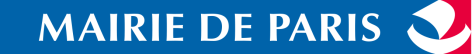 FICHE CANDIDATAPPEL A PROJETS TROPHEES ESS 2018Merci de contacter Nathalie Mérand, nathalie.merand@paris.fr, 01 71 19 21 00, afin d’obtenir la fiche candidat en version word.Intitulé du projet :Secteur d’activités :PERSONNE EN CHARGE DU DOSSIERNom :Prénom :Fonction :Courriel :Téléphone :IDENTIFICATION DE LA STRUCTURE Nom de la structure porteuse:Description de ses activités :Adresse du siège social :Statut juridique :Pour les sociétés commerciales, préciser la composition de l’actionnariat : Si SIAE, quelle forme ?Date de création :Numéro SIRET :Présentation des ressources humaines (nombre de salariés et bénévoles) :Agrément ESUS obtenu : oui / nonAgrément ESUS visé à terme : oui / non Si oui, en quoi vous conformez-vous aux critères ?Autres types d’agréments :Représentant légal Nom :Prénom :Fonction :Courriel :Téléphone :Joindre dans SIMPA tous les documents demandés dans l’annexe 1 du règlement.PRESENTATION DU PROJETPrésentez votre projet en répondant aux questions ci-dessous, hors tableaux, graphiques et photos éventuelles. Il est possible de joindre dans SIMPA des documents complémentaires de présentation.Contexte du projet : besoins identifiés et insuffisamment couverts par une offre existanteBénéficiaires du projet (nombre, typologie) (1)Résultats attendus (1)Descriptif des actions entreprisesDates de réalisation et durée prévueLes moyens humains et financiers mis en œuvre (précisez notamment si des recrutements sont spécifiquement prévus pour ce projet) Modèle économique équilibré notamment produits/services vendus – TarifsLes acteurs du projet (partenaires, financeurs etc…)Précisez si le projet bénéficie d’un accompagnementPrécisez les différents impacts de votre projet selon les items suivants :L’impact d’utilité socialeEn plus de vos réponses aux questions 2 et 3, préciser l’impact d’utilité social de votre action : L’impact localLe degré d’appropriation par les citoyens du projetL’impact environnementalEn quoi le projet est-il innovant ?AIDE DEMANDEE☐Financière (fonctionnement) : indiquer le montant et renseigner les tableaux ci-aprèsSi votre projet nécessite plutôt un soutien en investissement, mentionner el à titre indicatif :☐Soutien à la recherche de locaux / détail des locaux recherchés (superficie, caractéristiques techniques, localisation…)☐Accompagnement et financements solidaires : détailler	☐Supports de communication gérés par la Mairie de Paris : détaillerDEMANDE DE SUBVENTIONBudget prévisionnel de fonctionnement du projet La subvention sollicitée représente … % du total du budget du projet.Budget prévisionnel de fonctionnement 2018 de la structure Cocher si ce budget est le même que celui du projet.Si ce budget est différent, renseigner le tableau ci-dessous :PréciserPublics bénéficiaireshabitants de quartiers prioritaires (QPV/QVA)Bénéficiaires du RSADemandeurs d'emploi de longue durée (plus de 1 an)FemmesSéniorsPersonnes en situation de handicapJeunes de - de 26 ansRéfugiés statutaires/autres migrantsNombre de bénéficiairesAutres (préciser en quoi ces publics vous paraissent prioritaires)Types d'impactSantéLutte contre la grande exclusionInsertion professionnelleEducation/formationDéveloppement économique local et socialement responsableDialogue et partage des culturesCréation du lien social/Animation localeAutresPréciserImplantation dans un quartier prioritairearrondissementprojet présenté au BPPArc de l'innovationPréciserEléments de gouvernance partagée voire participative des salariés et bénévoles/des bénéficiaires/ des tiersAutrePréciserConsommation responsableAnti gaspi alimentaireRéemploi d’objets et de matériauxTri des déchets et recyclagePréservation du climat / qualité de l’air (dont végétalisation, circulation douce…) / Transport non polluantCHARGES MontantPRODUITSMontant60 – Achats (détailler : prestations de services, achats de matières et fournitures…)70 – Vente de produits finis, de marchandises, prestations de service61 - Services extérieurs (détailler : locations, entretiens et réparation, assurances…)74- Subventions d’exploitationSubvention sollicitée auprès de la Ville de ParisDétailler les autres financements publics (Ministères, Régions, Fonds européens…)62 - Autres services extérieurs Département(s) :(détailler : rémunérations intermédiaires et honoraires, publicité, publication, déplacements et missions…)63 - Impôts et taxes Détailler les aides à l’emploi64- Charges de personnel(détailler : Rémunération des personnels, Charges sociales…)Détailler les financements privés65- Autres charges de gestion courante75 - Autres produits de gestion courante(détailler : cotisations, dons…)66- Charges financières67- Charges exceptionnelles76 - Produits financiers68- Dotation aux amortissements78 - Reprises sur amortissements et provisionsTOTAL DES CHARGESTOTAL DES PRODUITSCONTRIBUTIONS VOLONTAIRES EN NATURECONTRIBUTIONS VOLONTAIRES EN NATURECONTRIBUTIONS VOLONTAIRES EN NATUREMise à disposition gratuite de biensBénévolatPrestationsPrestations en naturePersonnel bénévoleDons en NatureTOTALTOTALCHARGES MontantPRODUITSMontant60 – Achats (détailler : prestations de services, achats de matières et fournitures…)70 – Vente de produits finis, de marchandises, prestations de service61 - Services extérieurs (détailler : locations, entretiens et réparation, assurances…)74- Subventions d’exploitationSubvention sollicitée auprès de la Ville de ParisDétailler les autres financements publics (Ministères, Régions, Fonds européens…)62 - Autres services extérieurs Département(s) :(détailler : rémunérations intermédiaires et honoraires, publicité, publication, déplacements et missions…)63 - Impôts et taxes Détailler les aides à l’emploi64- Charges de personnel(détailler : Rémunération des personnels, Charges sociales…)Détailler les financements privés65- Autres charges de gestion courante75 - Autres produits de gestion courante(détailler : cotisations, dons…)66- Charges financières67- Charges exceptionnelles76 - Produits financiers68- Dotation aux amortissements78 - Reprises sur amortissements et provisionsTOTAL DES CHARGESTOTAL DES PRODUITSCONTRIBUTIONS VOLONTAIRES EN NATURECONTRIBUTIONS VOLONTAIRES EN NATURECONTRIBUTIONS VOLONTAIRES EN NATUREMise à disposition gratuite de biensBénévolatPrestationsPrestations en naturePersonnel bénévoleDons en NatureTOTALTOTAL